Aan: 		ouder(s)/ verzorger(s) van toekomstige leerlingenBetreft: 	lidmaatschap verenigingGeachte ouder / verzorger,Met deze brief willen we graag uw aandacht vragen voor onze schoolvereniging. U overweegt uw kind aan te melden bij onze school of hebt dit al gedaan. Daarmee hebt u gekozen voor een school die het Woord van God hanteert als uitgangspunt in alle dingen van het dagelijks omgaan met uw kind. Dat omvat dus niet alleen de Bijbelvertelling, maar bijvoorbeeld ook de omgang met elkaar. Om vorm te kunnen geven aan uw betrokkenheid bij het wel en wee van onze school en het reformatorisch onderwijs in stand te kunnen houden, is er de schoolvereniging die voluit heet: Vereniging tot bevordering van het verstrekken van onderwijs op reformatorische grondslag te ‘s-Gravenzande.Vanuit de leden van de Vereniging wordt het bestuur, bij voorkeur uit de verschillende betrokken kerken, gekozen. De Vereniging is aangesloten bij de Vereniging Samenwerking Reformatorische Scholen & Scholen Met de Bijbel, kortweg Mantum Onderwijs, waartoe ook de reformatorische scholen in Den Haag en Vlaardingen en de school met de Bijbel in Benthuizen behoren.Het bestuur van deze overkoepelende vereniging bepaalt het beleid voor onze scholen.Het bestuur van onze lokale schoolvereniging onderhoudt de contacten met de leden van de vereniging en de directie, met name over identiteitszaken. Daarnaast dragen wij desgevraagd personen voor om zitting te nemen in het Bestuur van Mantum Onderwijs, nemen deel aan een commissie voor werving en selectie van nieuw personeel en onderhouden contact en tonen betrokkenheid  bij het personeel.Waarom is het belangrijk lid te zijn van de Vereniging?U ontvangt meer informatie over onderwerpen die spelen, o.a. op de jaarlijkse ledenvergadering.U kunt meepraten over onderwerpen die spelen, vooral als het gaat over identiteit.U kunt namens de schoolvereniging afgevaardigd worden naar het Bestuur van Mantum.U maakt zichtbaar dat u waarde hecht aan onderwijs op reformatorische grondslag in het Westland.Via uw lidmaatschap vragen wij om een financiële bijdrage. Deze bedraagt € 50,00 per jaar. Dit bedrag blijft binnen Mantum herkenbaar als inkomsten van de school in ’s-Gravenzande en komt ook geheel ten goede aan de Eben-Haëzerschool, dus ook aan uw kind(eren).De vereniging is een Algemeen Nut Beogende Instelling en daarmee wordt uw bijdrage gezien als een gift die aftrekbaar is voor de belasting. Het IBAN rekeningnummer is NL08RABO 0323.2064.33 t.n.v. Vereniging Onderwijs op Reformatorische Grondslag.U kunt lid worden van de Vereniging als u de grondslag onderschrijft. Het betreft hier dezelfde grondslag die u dient te ondertekenen bij de aanmelding van uw kind.Voor hen die geen lid willen worden, maar het reformatorisch onderwijs in het Westland wel belangrijk vinden, bestaat de mogelijkheid donateur (minimale bijdrage €25,00 per jaar) te worden van de Vereniging. Als donateur ontvangt u dezelfde informatie als de leden en kunt u ook de vergaderingen van de schoolvereniging bezoeken, maar hebt u geen stemrecht.Wij hopen van harte dat u besluit om lid (of donateur) te worden van de Vereniging. Heeft u nog vragen, dan kunt u contact opnemen met onze penningmeester de heer G.C. Solleveld (telefoon: 06-29113571; e-mail: solleveld21@zonnet.nl). Naar hem kunt u ook uw strookje sturen, of mailen. Het adres is Monsterseweg 20, 2691 JG te ’s-Gravenzande. Een andere mogelijkheid is het formulier ons via de directie te doen toekomen.Met vriendelijke groet,namens het verenigingsbestuur,Dhr. A. de Rijkesecretaris---------------------------------------------------------------------------------------------------O	Ik word lid van de vereniging en onderschrijf de grondslag*O	Ik word donateurNaam			: ________________________________________________________	Adres			: ________________________________________________________Postcode/woonplaats	: ________________________________________________________Telefoonnummer	:________________________________________________________E-mail			: ________________________________________________________Handtekening 		: _________________________* de grondslag van de Vereniging staat verwoord in artikel 2 van de statuten:De vereniging heeft als grondslag de Heilige Schrift als het onfeilbaar woord van God, volgens de getrouwe overzetting daarvan uit de oorspronkelijke talen in de Nederlandse taal op last van de Hoog Mogende Heren Staten-Generaal der Verenigde Nederlanden volgens het besluit van de Nationale Synode, gehouden te Dordrecht in de jaren 1618 en 1619, zoals daarvan belijdenis wordt gedaan in de artikelen 2 tot en met 7 van de Nederlandse Geloofsbelijdenis. Daarbij onderschrijft de vereniging geheel en onvoorwaardelijk de Drie Formulieren van Enigheid, zoals deze zijn vastgesteld door voorgenoemde synode.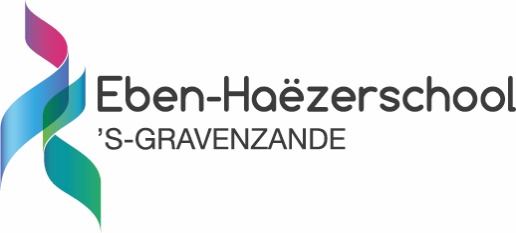 Vereniging tot bevordering van het verstrekken van onderwijs op Reformatorische grondslag te ’s-Gravenzande